Name  	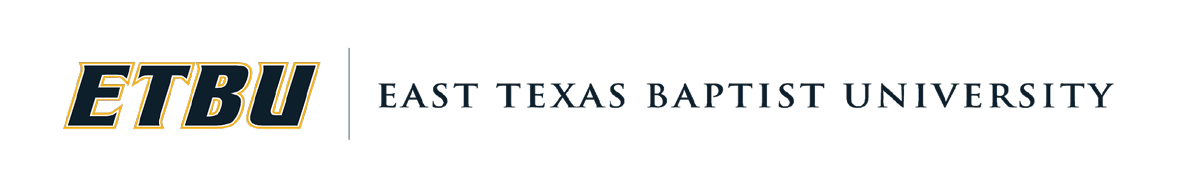 INSTRUCTIONS:Academic Year:  June 1 to May 31 	(Insert academic year)This is an electronic form. It will expand as needed.If you have nothing to report – enter “NONE”All information must be based on the academic year noted above.Enter information documenting your activities for each area.The activities listed for each of the categories are suggestive, not comprehensive or necessarily requiredAvoid use of a single activity in multiple categories (i.e., more than 2)Print or email the completed form to your DeanPROFESSIONAL ACTIVITIES:Teaching and Student DevelopmentSpecific examples of integrating faith and learningCurriculum and course developmentInstructional innovationsAccessibility to studentsAdvising and mentoring studentsProfessional Development and ScholarshipAttending professional meetingsArtistic and/or academic contributionsPresentations at professional meetingsGuest artist, master class presentations, and recitalsPublicationsResearchMembership in and/or offices held in professional organizationsSelf study including journals, monographs, and other publications in the faculty member’s disciplineEnrollment in appropriate graduate-level courses or other educational experiences offered in a continuing education formatUniversity Participation and ServiceAttendance at and/or participation in university eventsSponsor of a student organizationCommittee serviceParticipation in recruiting activitiesRepresenting the universityChristian Commitment and Community ServiceActive participation in local churchActive participation in Christian communityMembership in community and/or service organizations/clubsParticipation in community activitiesPROFESSIONAL GOALSYour candid summation or appraisal of the academic year just completed, from both a professional and personal standpoint:Your professional goals for next academic year: 1.2.3.(Please use attachments, if necessary)Signed: 		Date:  	Signature of Dean: 		Date:  	Revised 7.15.2020Your professional goals for the past (just completed)academic year:1.2.3.How did you meet or attempt to meet each of those goals?1.2.3.